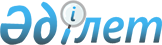 Мәслихаттың 2011 жылғы 15 желтоқсандағы № 420 "Қарабалық ауданының 2012-2014 жылдарға арналған аудандық бюджеті туралы" шешіміне өзгерістер мен толықтыру енгізу туралы
					
			Күшін жойған
			
			
		
					Қостанай облысы Қарабалық ауданы мәслихатының 2012 жылғы 30 шілдедегі № 51 шешімі. Қостанай облысының Әділет департаментінде 2012 жылғы 3 тамызда № 9-12-195 тіркелді. Қолданылу мерзімінің аяқталуына байланысты күші жойылды - (Қостанай облысы Қарабалық ауданы мәслихатының 2013 жылғы 2 мамырдағы № 2-20/61 хатымен)      РҚАО ескертпесі:

      Мәтінде авторлық орфография және пунктуация сақталған.

      Ескерту. Қолданылу мерзімінің аяқталуына байланысты күші жойылды - (Қостанай облысы Қарабалық ауданы мәслихатының 02.05.2013 № 2-20/61 хатымен).      Қазақстан Республикасының 2008 жылғы 4 желтоқсандағы Бюджет кодексінің 109-бабына сәйкес Қарабалық аудандық мәслихаты ШЕШТІ:



      1. Мәслихаттың "Қарабалық ауданының 2012-2014 жылдарға арналған аудандық бюджеті туралы" 2011 жылғы 15 желтоқсандағы № 420 шешіміне (Нормативтік құқықтық актілерді мемлекеттік тіркеу тізілімінде 9-12-172 нөмірімен тіркелген, 2012 жылғы 5 қаңтарда "Айна" аудандық газетінде жарияланған) мынадай өзгерістер мен толықтыру енгізілсін:



      көрсетілген шешімнің 1-тармағы жаңа редакцияда жазылсын:

      "1. Қарабалық ауданының 2012-2014 жылдарға арналған аудандық бюджеті тиісінше 1, 2 және 3-қосымшаларға сәйкес, оның ішінде 2012 жылға мынадай көлемдерде бекітілсін:

      1) кірістер – 2602107,4 мың теңге, оның iшiнде:

      салықтық түсімдер бойынша – 586639,0 мың теңге;

      салықтық емес түсімдер бойынша – 7298,1 мың теңге;

      негiзгi капиталды сатудан түсетiн түсiмдер бойынша – 44262,0 мың теңге;

      трансферттер түсімі бойынша – 1963908,3 мың теңге;

      2) шығындар – 2612286,0 мың теңге;

      3) таза бюджеттiк кредиттеу – 36129,2 мың теңге, оның iшiнде:

      бюджеттiк кредиттер – 38843,2 мың теңге;

      бюджеттiк кредиттердi өтеу – 2714,0 мың теңге;

      4) қаржы активтерiмен операциялар бойынша сальдо – 1000,0 мың теңге, оның iшiнде:

      қаржы активтерiн сатып алу – 1000,0 мың теңге;

      5) бюджет тапшылығы (профициті) – -47307,8 мың теңге;

      6) бюджет тапшылығын қаржыландыру (профицитін пайдалану) – 47307,8 мың теңге.";



      көрсетілген шешім мынадай мазмұндағы 8-3 тармақпен толықтырылсын:

      "8-3. 2012 жылға арналған аудандық бюджетте облыстық бюджеттен нысаналы ағымдағы трансферттердің түсімі қарастырылғаны ескерілсін:

      тұрғын үй көмегін көрсетуге.";



      көрсетілген шешімнің 1, 2, 3, 5 -қосымшалары осы шешімнің 1, 2, 3, 4-қосымшаларына сәйкес жаңа редакцияда жазылсын.



      2. Осы шешім 2012 жылдың 1 қаңтарынан бастап қолданысқа енгізіледі.      Кезектен тыс

      сессия төрағасы                            М. Агдавлетов      Аудандық

      мәслихаттың хатшысы                        А. Тюлюбаев      КЕЛІСІЛДІ:      "Қарабалық ауданының қаржы бөлімі"

      мемлекеттік мекемесінің бастығы

      _________________ И. Захария      "Қарабалық ауданының экономика

      және бюджеттік жоспарлау бөлімі"

      мемлекеттік мекемесінің бастығы

      _________________ Н. Бодня

Мәслихаттың         

2012 жылғы 30 шілдедегі    

№ 51 шешіміне 1-қосымша    Мәслихаттың         

2011 жылғы 15 желтоқсандағы  

№ 420 шешіміне 1-қосымша    Қарабалық ауданының 2012 жылға

арналған аудандық бюджеті

Мәслихаттың         

2012 жылғы 30 шілдедегі    

№ 51 шешіміне 2-қосымша    Мәслихаттың         

2011 жылғы 15 желтоқсандағы  

№ 420 шешіміне 2-қосымша    Қарабалық ауданының 2013 жылға арналған аудандық бюджеті

Мәслихаттың          

2012 жылғы 30 шілдедегі    

№ 51 шешіміне 3-қосымша   Мәслихаттың          

2011 жылғы 15 желтоқсандағы  

№ 420 шешіміне 3-қосымша    Қарабалық ауданының 2014 жылға арналған аудандық бюджеті

Мәслихаттың         

2012 жылғы 30 шілдедегі    

№ 51 шешіміне 4-қосымша    Мәслихаттың         

2011 жылғы 15 желтоқсандағы  

№ 420 шешіміне 5-қосымша    2012 жылға арналған кент, ауыл, (село), ауылдық (селолық)

округтерінің бюджеттік бағдарламалардың тізбесі
					© 2012. Қазақстан Республикасы Әділет министрлігінің «Қазақстан Республикасының Заңнама және құқықтық ақпарат институты» ШЖҚ РМК
				СанатыСанатыСанатыСанатыСанатыСомасы,

мың теңгеСыныбыСыныбыСыныбыСыныбыСомасы,

мың теңгеІшкі сыныбыІшкі сыныбыІшкі сыныбыСомасы,

мың теңгеАтауыСомасы,

мың теңге1. Кірістер2602107,41Салықтық түсімдер586639,001Табыс салығы 285249,02Жеке табыс салығы285249,003Әлеуметтік салық179354,01Әлеуметтік салық179354,004Меншікке салынатын салықтар91658,01Мүлікке салынатын салықтар47389,03Жер салығы6310,04Көлік құралдарына салынатын салық33284,05Бірыңғай жер салығы4675,005Тауарларға, жұмыстарға және

қызметтерге салынатын ішкі

салықтар25772,02Акциздер2423,03Табиғи және басқа да ресурстарды

пайдаланғаны үшін түсетін түсімдер14950,04Кәсіпкерлік және кәсіби қызметті

жүргізгені үшін алынатын алымдар8091,05Ойын бизнесіне салық308,008Заңдық мәнді іс-әрекеттерді

жасағаны және (немесе) оған

уәкілеттігі бар мемлекеттік

органдар немесе лауазымды адамдар

құжаттар бергені үшін алынатын

міндетті төлемдер4606,01Мемлекеттік баж4606,02Салықтық емес түсімдер7298,101Мемлекеттік меншіктен түсетін

кірістер1831,01Мемлекеттік кәсіпорындардың таза

кірісі бөлігінің түсімдері41,05Мемлекеттік меншігіндегі мүлікті

жалға беруден түсетін кірістер1788,07Мемлекеттiк бюджеттен берiлген

кредиттер бойынша сыйақылар2,002Мемлекеттік бюджеттен

қаржыландырылатын мемлекеттік

мекемелердің тауарларды

(жұмыстарды, қызметтерді)

өткізуінен түсетін түсімдер2139,01Мемлекеттік бюджеттен

қаржыландырылатын мемлекеттік

мекемелердің тауарларды

(жұмыстарды, қызметтерді)

өткізуінен түсетін түсімдер2139,006Басқа да салықтық емес түсімдер3328,11Басқа да салықтық емес түсімдер3328,13Негізгі капиталды сатудан түсетін

түсімдер44262,001Мемлекеттік мекемелерге бекітілген

мемлекеттік мүлікті сату2392,01Мемлекеттік мекемелерге бекітілген

мемлекеттік мүлікті сату2392,003Жерді және материалдық емес

активтерді сату41870,01Жерді сату41870,04Трансферттердің түсімдері1963908,302Мемлекеттік басқарудың жоғары

тұрған органдарынан түсетін

трансферттер1963908,32Облыстық бюджеттен түсетін

трансферттер1963908,3Функционалдық топФункционалдық топФункционалдық топФункционалдық топФункционалдық топСомасы,

мың теңгеКіші функцияКіші функцияКіші функцияКіші функцияСомасы,

мың теңгеБюджеттік бағдарламалардың әкімшісіБюджеттік бағдарламалардың әкімшісіБюджеттік бағдарламалардың әкімшісіСомасы,

мың теңгеБағдарламаБағдарламаСомасы,

мың теңгеАтауыСомасы,

мың теңгеII. Шығындар2612286,001Жалпы сипаттағы мемлекеттік

қызметтер217864,01Мемлекеттік басқарудың жалпы

функцияларын орындайтын өкілдік,

атқарушы және басқа органдар187774,0112Аудан (облыстық маңызы бар қала)

мәслихатының аппараты12857,0001Аудан (облыстық маңызы бар қала)

мәслихатының қызметiн қамтамасыз

ету жөнiндегi қызметтер12857,0122Аудан (облыстық маңызы бар қала)

әкімінің аппараты55161,0001Аудан (облыстық маңызы бар қала)

әкімінің қызметін қамтамасыз ету

бойынша қызметтер51291,0003Мемлекеттік органның күрделі

шығыстары3870,0123Қаладағы аудан, аудандық маңызы

бар қала, кент, ауыл (село),

ауылдық (селолық) округ әкімінің

аппараты119756,0001Қаладағы аудан, аудандық маңызы

бар қаланың, кент, ауыл (село),

ауылдық (селолық) округ әкiмiнiң

қызметiн қамтамасыз ету жөнiндегi

қызметтер119756,02Қаржылық қызмет18666,0452Ауданның (облыстық маңызы бар

қаланың) қаржы бөлiмi18666,0001Ауданның (облыстық манызы бар

қаланың) бюджетін орындау және

ауданның (облыстық маңызы бар

қаланың) коммуналдық меншігін

басқару саласындағы мемлекеттік

саясатты іске асыру жөніндегі

қызметтер15846,0003Салық салу мақсатында мүлікті

бағалауды жүргізу992,0004Біржолғы талондарды беру

жөніндегі жұмысты ұйымдастыру

және біржолғы талондарды сатудан

түскен сомаларды толық алынуын

қамтамасыз ету96,0010Жекешелендіру, коммуналдық

меншікті басқару,

жекешелендіруден кейінгі қызмет

және осыған байланысты дауларды

реттеу549,0011Коммуналдық меншiкке түскен

мүлiктi есепке алу, сақтау,

бағалау және сату1183,05Жоспарлау және статистикалық

қызметі11424,0453Ауданның (облыстық маңызы бар

қаланың) экономика және бюджеттiк

жоспарлау бөлiмi11424,0001Экономикалық саясатты,

мемлекеттiк жоспарлау жүйесiн

қалыптастыру және дамыту және

ауданды (облыстық маңызы бар

қаланы) басқару саласындағы

мемлекеттiк саясатты iске асыру

жөнiндегi қызметтер11314,0004Мемлекеттік органның күрделі

шығыстары110,002Қорғаныс2646,01Әскери мұқтаждықтар2146,0122Аудан (облыстық маңызы бар қала)

әкімінің аппараты2146,0005Жалпыға бірдей әскери міндетті

атқару шеңберіндегі іс-шаралар2146,02Төтенше жағдайлар жөнiндегi

жұмыстарды ұйымдастыру500,0122Аудан (облыстық маңызы бар қала)

әкімінің аппараты500,0006Аудан (облыстық маңызы бар қала)

ауқымындағы төтенше жағдайлардың

алдын алу және жою500,004Білім беру1187307,31Мектепке дейінгі тәрбиелеу және

оқыту74618,0123Қаладағы аудан, аудандық маңызы

бар қала, кент, ауыл (село),

ауылдық (селолық) округ әкiмiнiң

аппараты34981,0004Мектепке дейiнгi тәрбиелеу және

оқыту ұйымдарын қолдау34792,0025Республикалық бюджеттен берілетін

нысаналы трансферттер есебінен

жалпы үлгідегі, арнайы (түзету),

дарынды балалар үшін

мамандандырылған, жетім балалар

мен ата-аналарының қамқорынсыз

қалған балалар үшін балабақшалар,

шағын орталықтар, мектеп

интернаттары, кәмелеттік жасқа

толмағандарды бейімдеу

орталықтары тәрбиешілеріне

біліктілік санаты үшін қосымша

ақының мөлшерін ұлғайту189,0464Ауданның (облыстық маңызы бар

қаланың) білім бөлімі39637,0009Мектепке дейінгі тәрбиелеу

мен оқытуды қамтамасыз ету39476,0021Республикалық бюджеттен берілетін

нысаналы трансферттер есебінен

жалпы үлгідегі, арнайы (түзету),

дарынды балалар үшін

мамандандырылған, жетім балалар

мен ата-аналарының қамқорынсыз

қалған балалар үшін балабақшалар,

шағын орталықтар, мектеп

интернаттары, кәмелеттік жасқа

толмағандарды бейімдеу

орталықтары тәрбиешілеріне

біліктілік санаты үшін қосымша

ақының мөлшерін ұлғайту161,02Бастауыш, негізгі орта және жалпы

орта білім беру1065307,3123Қаладағы аудан, аудандық маңызы

бар қала, кент, ауыл (село),

ауылдық (селолық) округ әкiмiнiң

аппараты2570,0005Ауылдық (селолық) жерлерде

балаларды мектепке дейiн тегiн

алып баруды және керi алып келудi

ұйымдастыру2570,0464Ауданның (облыстық маңызы бар

қаланың) білім бөлімі1062737,3003Жалпы білім беру1002852,3006Балаларға қосымша білім беру46201,0063Республикалық бюджеттен берілетін

нысаналы трансферттер есебінен

"Назарбаев Зияткерлік мектептері"

ДБҰ-ның оқу бағдарламалары

бойынша біліктілікті арттырудан

өткен мұғалімдерге еңбекақыны

арттыру1325,0064Республикалық бюджеттен берілетін

нысаналы трансферттер есебінен

жалпы үлгідегі, арнайы (түзету),

дарынды балалар үшін

мамандандырылған, жетім балалар

мен ата-аналарының қамқорынсыз

қалған балалар үшін балабақшалар,

шағын орталықтар, мектеп

интернаттары, кәмелеттік жасқа

толмағандарды бейімдеу

орталықтары тәрбиешілеріне

біліктілік санаты үшін қосымша

ақының мөлшерін ұлғайту12359,09Білім беру саласындағы өзге

де қызметтер47382,0464Ауданның (облыстық маңызы бар

қаланың) білім бөлімі44302,0001Жергiлiктi деңгейде бiлiм беру

саласындағы мемлекеттiк саясатты

iске асыру жөнiндегi қызметтер12556,0005Ауданның (облыстық маңызы бар

қаланың) мемлекеттiк бiлiм беру

мекемелер үшiн оқулықтар мен

оқу-әдiстемелiк кешендердi сатып

алу және жеткiзу7535,0012Мемлекеттiк органдардың күрделi

шығыстары50,0015Жетім баланы (жетім балаларды)

және ата-аналарының қамқорынсыз

қалған баланы (балаларды)

күтіп-ұстауға асыраушыларына ай

сайынғы ақшалай қаражат төлемдері12653,0020Үйде оқытылатын мүгедек балаларды

жабдықпен, бағдарламалық

қамтыммен қамтамасыз ету1800,0067Ведомстволық бағыныстағы

мемлекеттік мекемелерінің және

ұйымдарының күрделі шығыстары9708,0467Ауданның (облыстық маңызы бар

қаланың) құрылыс бөлiмi3080,0037Білім беру объектілерін салу және

реконструкциялау3080,006Әлеуметтiк көмек және әлеуметтiк

қамтамасыз ету83053,02Әлеуметтік көмек67799,0451Ауданның (облыстық маңызы бар

қаланың) жұмыспен қамту және

әлеуметтiк бағдарламалар бөлiмi67799,0002Еңбекпен қамту бағдарламасы14898,0005Мемлекеттік атаулы әлеуметтік

көмек236,0006Тұрғын үй көмегі971,0007Жергiлiктi өкiлеттi органдардың

шешiмi бойынша мұқтаж

азаматтардың жекелеген топтарына

әлеуметтiк көмек3500,0010Үйден тәрбиеленiп оқытылатын

мүгедек балаларды материалдық

қамтамасыз ету1292,0014Мұқтаж азаматтарға үйде

әлеуметтiк көмек көрсету26763,001618 жасқа дейiнгi балаларға

мемлекеттiк жәрдемақылар10696,0017Мүгедектерді оңалту жеке

бағдарламасына сәйкес, мұқтаж

мүгедектерді міндетті гигиеналық

құралдармен және ымдау тілі

мамандарының қызмет көрсетуін,

жеке көмекшілермен қамтамасыз ету939,0023Жұмыспен қамту орталықтарының

қызметiн қамтамасыз ету8504,09Әлеуметтiк көмек және әлеуметтiк

қамтамасыз ету салаларындағы өзге

де қызметтер15254,0451Ауданның (облыстық маңызы бар

қаланың) жұмыспен қамту және

әлеуметтiк бағдарламалар бөлiмi15254,0001Жергілікті деңгейде жұмыспен

қамтуды қамтамасыз ету және халық

үшін әлеуметтік бағдарламаларды

іске асыру саласындағы

мемлекеттік саясатты іске асыру

жөніндегі қызметтер14888,0011Жәрдемақыларды және басқа да

әлеуметтiк төлемдердi есептеу,

төлеу мен жеткiзу бойынша

қызметтерге ақы төлеу306,0021Мемлекеттік органдардың күрделі

шығыстары60,007Тұрғын үй-коммуналдық шаруашылық845545,01Тұрғын үй шаруашылығы19410,0458Ауданның (облыстық маңызы бар

қаланың) тұрғын үй-коммуналдық

шаруашылығы, жолаушылар көлiгi

және автомобиль жолдары бөлiмi3437,0003Мемлекеттік тұрғын үй қорының

сақталуын ұйымдастыру200,0004Мемлекеттiк тұрғын үй қорының

сақталуын ұйымдастыру3000,0031Кондоминиум объектілеріне

техникалық паспорттар дайындау237,0467Ауданның (облыстық маңызы бар

қаланың) құрылыс бөлiмi15973,0003Мемлекеттік коммуналдық тұрғын үй

қорының тұрғын үйін жобалау, салу

және (немесе) сатып алу11053,0004Инженерлік коммуникациялық

инфрақұрылымды жобалау, дамыту,

жайластыру және (немесе) сатып

алу4920,02Коммуналдық шаруашылық804713,0467Ауданның (облыстық маңызы бар

қаланың) құрылыс бөлiмi804713,0005Коммуналдық шаруашылықты дамыту126936,0006Сумен жабдықтау және су бұру

жүйесін дамыту677777,03Елдi-мекендердi абаттандыру21422,0123Қаладағы аудан, аудандық маңызы

бар қала, кент, ауыл (село),

ауылдық (селолық) округ әкiмiнiң

аппараты21422,0008Елді мекендердің көшелерін

жарықтандыру9672,0009Елдi мекендердiң санитариясын

қамтамасыз ету5992,0010Жерлеу орындарын күтiп-ұстау

және туысы жоқ адамдарды жерлеу454,0011Елдi мекендердi абаттандыру

мен көгалдандыру5304,008Мәдениет, спорт, туризм және

ақпараттық кеңістік118876,41Мәдениет саласындағы қызмет40994,0455Ауданның (облыстық маңызы бар

қаланың) мәдениет және тiлдердi

дамыту бөлiмi40994,0003Мәдени-демалыс жұмысын қолдау40994,02Спорт9442,0465Ауданның (облыстық маңызы бар

қаланың) Дене шынықтыру және

спорт бөлiмi9442,0005Ұлттық және бұқаралық спорт

түрлерiн дамыту2627,0006Аудандық (облыстық маңызы бар

қалалық) деңгейде спорттық

жарыстар өткiзу3715,0007Әртүрлi спорт түрлерi бойынша

ауданның (облыстық маңызы бар

қаланың) құрама командаларының

мүшелерiн дайындау және олардың

облыстық спорт жарыстарына

қатысуы3100,03Ақпараттық кеңістік43820,0455Ауданның (облыстық маңызы бар

қаланың) мәдениет және тiлдердi

дамыту бөлiмi42106,0006Аудандық (қалалық)

кiтапханалардың жұмыс iстеуi34108,0007Мемлекеттiк тiлдi және Қазақстан

халықтарының басқа да тiлдерiн

дамыту7998,0456Ауданның (облыстық маңызы бар

қаланың) iшкi саясат бөлiмi1714,0002Газеттер мен журналдар арқылы

мемлекеттiк ақпараттық саясат

жүргiзу жөнiндегi қызметтер1500,0005Телерадио хабарларын тарату

арқылы мемлекеттiк ақпараттық

саясатты жүргiзу жөнiндегi

қызметтер214,09Мәдениет, спорт, туризм және

ақпараттық кеңiстiктi ұйымдастыру

жөнiндегi өзге де қызметтер24620,4455Ауданның (облыстық маңызы бар

қаланың) мәдениет және тiлдердi

дамыту бөлiмi9274,4001Жергiлiктi деңгейде тiлдердi және

мәдениеттi дамыту саласындағы

мемлекеттiк саясатты iске асыру

жөнiндегi қызметтер7178,0032Ведомстволық бағыныстағы

мемлекеттік мекемелерінің және

ұйымдарының күрделі шығыстары2096,4456Ауданның (облыстық маңызы бар

қала) ішкі саясат бөлімі7621,0001Жергiлiктi деңгейде ақпарат,

мемлекеттiлiктi нығайту және

азаматтардың әлеуметтiк

сенiмдiлiгiн қалыптастыру

саласында мемлекеттiк саясатты

iске асыру жөнiндегi қызметтер6661,0003Жастар саясаты саласында

іс-шараларды iске асыру960,0465Ауданның (облыстық маңызы бар

қаланың) Дене шынықтыру және

спорт бөлімі7725,0001Жергiлiктi деңгейде дене

шынықтыру және спорт саласындағы

мемлекеттiк саясатты iске асыру

жөнiндегi қызметтер7725,009Отын-энергетика кешенi және жер

қойнауын пайдалану3503,09Отын-энергетика кешенi және жер

қойнауын пайдалану саласындағы

өзге де қызметтер3503,0467Ауданның (облыстық маңызы бар

қаланың) құрылыс бөлiмi3503,0009Жылу-энергетикалық жүйенi дамыту3503,010Ауыл, су, орман, балық

шаруашылығы, ерекше қорғалатын

табиғи аумақтар, қоршаған ортаны

және жануарлар дүниесiн қорғау,

жер қатынастары31369,01Ауыл шаруашылығы12874,0454Ауданның (облыстық маңызы бар

қаланың) кәсiпкерлiк және ауыл

шаруашылығы бөлiмi5174,0099Мамандарды әлеуметтік қолдау

жөніндегі шараларды іске асыру5174,0473Ауданның (облыстық маңызы бар

қаланың) ветеринария бөлiмi7700,0001Жергiлiктi деңгейде ветеринария

саласындағы мемлекеттiк саясатты

iске асыру жөнiндегi қызметтер7031,0007Қаңғыбас иттер мен мысықтарды

аулауды және жоюды ұйымдастыру525,0010Ауыл шаруашылығы жануарларын

бірдейлендіру жөніндегі

іс-шараларды жүргізу144,06Жер қатынастары9669,0463Ауданның (облыстық маңызы бар

қаланың) жер қатынастары бөлiмi9669,0001Аудан (облыстық маңызы бар қала)

аумағында жер қатынастарын реттеу

саласындағы мемлекеттiк саясатты

iске асыру жөнiндегi қызметтер9669,09Ауыл, су, орман, балық

шаруашылығы және қоршаған ортаны

қорғау мен жер қатынастары

саласындағы өзге де қызметтер8826,0473Ауданның (облыстық маңызы бар

қаланың) ветеринария бөлiмi8826,0011Эпизоотияға қарсы іс-шаралар

өткізу8826,011Өнеркәсiп, сәулет, қала құрылысы

және құрылыс қызметi14466,02Сәулет, қала құрылысы және

құрылыс қызметi14466,0467Ауданның (облыстық маңызы бар

қаланың) құрылыс бөлiмi6819,0001Жергiлiктi деңгейде құрылыс

саласындағы мемлекеттiк саясатты

iске асыру жөнiндегi қызметтер6819,0468Ауданның (облыстық маңызы бар

қаланың) сәулет және қала

құрылысы бөлiмi7647,0001Жергiлiктi деңгейде сәулет және

қала құрылысы саласындағы

мемлекеттiк саясатты iске асыру7647,012Көлік және коммуникация60008,01Автомобиль көлiгi60008,0123Қаладағы аудан, аудандық маңызы

бар қала, кент, ауыл (село),

ауылдық (селолық) округ әкiмiнiң

аппараты8,0013Аудандық маңызы бар қалаларда,

кенттерде, ауылдарда (селоларда),

ауылдық (селолық) округтерде

автомобиль жолдарының жұмыс

істеуін қамтамасыз ету8,0458Ауданның (облыстық маңызы бар

қаланың) тұрғын үй-коммуналдық

шаруашылығы, жолаушылар көлiгi

және автомобиль жолдары бөлiмi60000,0023Автомобиль жолдарының жұмыс

iстеуiн қамтамасыз ету60000,013Өзгелер37539,09Өзгелер37539,0123Қаладағы аудан, аудандық маңызы

бар қала, кент, ауыл (село),

ауылдық (селолық) округ әкiмiнiң

аппараты4055,0040Республикалық бюджеттен нысаналы

трансферттер ретінде "Өңірлерді

дамыту" бағдарламасы шеңберінде

өңірлердің экономикалық дамуына

жәрдемдесу жөніндегі шараларды

іске асыруда ауылдық (селолық)

округтарды жайластыру мәселелерін

шешу үшін іс-шараларды іске асыру4055,0452Ауданның (облыстық маңызы бар

қаланың) қаржы бөлiмi6156,0012Ауданның (облыстық маңызы бар

қаланың) жергілікті атқарушы

органының резерві6156,0454Ауданның (облыстық маңызы бар

қаланың) кәсiпкерлiк және ауыл

шаруашылығы бөлiмi13084,0001Жергiлiктi деңгейде кәсiпкерлiк,

өнеркәсiп және ауыл шаруашылығы

саласындағы мемлекеттiк саясатты

iске асыру жөнiндегi қызметтер13084,0458Ауданның (облыстық маңызы бар

қаланың) тұрғын үй-коммуналдық

шаруашылығы, жолаушылар көлiгi

және автомобиль жолдары бөлiмi14244,0001Жергiлiктi деңгейде тұрғын

үй-коммуналдық шаруашылығы,

жолаушылар көлiгi және автомобиль

жолдары саласындағы мемлекеттiк

саясатты iске асыру жөнiндегi

қызметтер7844,0067Ведомстволық бағыныстағы

мемлекеттік мекемелерінің және

ұйымдарының күрделі шығыстары6400,015Трансферттер10109,301Трансферттер10109,3452Ауданның (облыстық маңызы бар

қаланың) қаржы бөлiмi10109,3006Пайдаланылмаған (толық

пайдаланылмаған) нысаналы

трансферттерді қайтару7978,3024Мемлекеттiк органдардың

функцияларын мемлекеттiк

басқарудың төмен тұрған

деңгейлерiнен жоғарғы деңгейлерге

беруге байланысты жоғары тұрған

бюджеттерге берiлетiн ағымдағы

нысаналы трансферттер2131,0III. Таза бюджеттік кредиттеу36129,2Бюджеттік кредиттер38843,210Ауыл, су, орман, балық

шаруашылығы, ерекше қорғалатын

табиғи аумақтар, қоршаған ортаны

және жануарлар дүниесін қорғау,

жер қатынастары38843,21Ауыл шаруашылығы38843,2454Ауданның (облыстық маңызы бар

қаланың) кәсіпкерлік және ауыл

шаруашылығы бөлімі38843,2009Мамандарды әлеуметтік қолдау

шараларын іске асыруға берілетін

бюджеттік кредиттер38843,2СанатыСанатыСанатыСанатыСанатыСомасы,

мың теңгеСыныбыСыныбыСыныбыСыныбыСомасы,

мың теңгеІшкі сыныбыІшкі сыныбыІшкі сыныбыСомасы,

мың теңгеАтауыСомасы,

мың теңге5Бюджеттiк кредиттердi өтеу2714,001Бюджеттiк кредиттердi өтеу2714,01Мемлекеттік бюджеттен бөлінген,

бюджеттік кредиттерді өтеу2714,0IV. Қаржы активтерімен

операциялар бойынша сальдо1000,0Қаржы активтерін сатып алу1000,013Өзгелер1000,09Өзгелер1000,0458Ауданның (облыстық маңызы бар

қаланың) тұрғын үй-коммуналдық

шаруашылығы, жолаушылар көлiгi

және автомобиль жолдары бөлiмi1000,0065Заңды тұлғалардың жарғылық

капиталын қалыптастыру немесе

ұлғайту1000,0V. Бюджет тапшылығы (профициті)-47307,8VI. Бюджет тапшылығын

қаржыландыру (профицитін

пайдалану)47307,8СанатыСанатыСанатыСанатыСанатыСомасы,

мың теңгеСыныбыСыныбыСыныбыСыныбыСомасы,

мың теңгеІшкі сыныбыІшкі сыныбыІшкі сыныбыСомасы,

мың теңгеАтауыСомасы,

мың теңге7Қарыздар түсімі38843,001Мемлекеттік ішкі қарыздар38843,02Қарыз алу келісім шарттары38843,016Қарыздарды өтеу2714,01Қарыздарды өтеу2714,0452Ауданның (облыстық маңызы бар

қаланың) қаржы бөлiмi2714,0008Жергiлiктi атқарушы органның

жоғары тұрған бюджет алдындағы

борышын өтеу2714,0СанатыСанатыСанатыСанатыСанатыСомасы,

мың теңгеСыныбыСыныбыСыныбыСыныбыСомасы,

мың теңгеІшкі сыныбыІшкі сыныбыІшкі сыныбыСомасы,

мың теңгеАтауыСомасы,

мың теңге8Бюджет қаражаттарының

пайдаланылатын қалдықтары11178,801Бюджеттік қаражаты қалдықтары11178,81Бюджеттік қаражатының бос

қалдықтары11178,8СанатыСанатыСанатыСанатыСанатыСомасы,

мың теңгеСыныбыСыныбыСыныбыСыныбыСомасы,

мың теңгеІшкі сыныбыІшкі сыныбыІшкі сыныбыСомасы,

мың теңгеАтауыСомасы,

мың теңге1. Кірістер2686756,01Салықтық түсімдер661102,001Табыс салығы329471,02Жеке табыс салығы329471,003Әлеуметтік салық199072,01Әлеуметтік салық199072,004Меншікке салынатын салықтар101682,01Мүлікке салынатын салықтар49844,03Жер салығы6441,04Көлік құралдарына салынатын

салық41723,05Бірыңғай жер салығы3674,005Тауарларға, жұмыстарға және

қызметтерге салынатын ішкі

салықтар25715,02Акциздер2592,03Табиғи және басқа да

ресурстарды пайдаланғаны үшін

түсетін түсімдер15150,04Кәсіпкерлік және кәсіби

қызметті жүргізгені үшін

алынатын алымдар7643,05Ойын бизнесіне салық330,008Заңдық мәнді іс-әрекеттерді

жасағаны және (немесе) оған

уәкілеттігі бар мемлекеттік

органдар немесе лауазымды

адамдар құжаттар бергені үшін

алынатын міндетті төлемдер5162,01Мемлекеттік баж5162,02Салықтық емес түсімдер9292,001Мемлекеттік меншіктен түсетін

кірістер2889,05Мемлекеттік меншігіндегі

мүлікті жалға беруден түсетін

кірістер2889,002Мемлекеттік бюджеттен

қаржыландырылатын мемлекеттік

мекемелердің тауарларды

(жұмыстарды, қызметтерді)

өткізуінен түсетін түсімдер2289,01Мемлекеттік бюджеттен

қаржыландырылатын мемлекеттік

мекемелердің тауарларды

(жұмыстарды, қызметтерді)

өткізуінен түсетін түсімдер2289,006Басқа да салықтық емес түсімдер4114,01Басқа да салықтық емес түсімдер4114,03Негізгі капиталды сатудан

түсетін түсімдер27840,001Мемлекеттік мекемелерге

бекітілген мемлекеттік мүлікті

сату1555,01Мемлекеттік мекемелерге

бекітілген мемлекеттік мүлікті

сату1555,003Жерді және материалдық емес

активтерді сату26285,01Жерді сату26285,04Трансферттердің түсімдері1988522,002Мемлекеттік басқарудың жоғары

тұрған органдарынан түсетін

трансферттер1988522,02Облыстық бюджеттен түсетін

трансферттер1988522,0Функционалдық топФункционалдық топФункционалдық топФункционалдық топФункционалдық топСомасы,

мың теңгеКіші функцияКіші функцияКіші функцияКіші функцияСомасы,

мың теңгеБюджеттік бағдарламалардың әкімшісіБюджеттік бағдарламалардың әкімшісіБюджеттік бағдарламалардың әкімшісіСомасы,

мың теңгеБағдарламаБағдарламаСомасы,

мың теңгеАтауыСомасы,

мың теңгеII. Шығындар2686756,001Жалпы сипаттағы мемлекеттік

қызметтер209239,01Мемлекеттік басқарудың жалпы

функцияларын орындайтын өкілдік,

атқарушы және басқа органдар178837,0112Аудан (облыстық маңызы бар қала)

мәслихатының аппараты12395,0001Аудан (облыстық маңызы бар қала)

мәслихатының қызметiн қамтамасыз

ету жөнiндегi қызметтер12395,0122Аудан (облыстық маңызы бар қала)

әкімінің аппараты48229,0001Аудан (облыстық маңызы бар қала)

әкімінің қызметін қамтамасыз ету

бойынша қызметтер48229,0123Қаладағы аудан, аудандық маңызы

бар қала, кент, ауыл (село),

ауылдық (селолық) округ әкімінің

аппараты118213,0001Қаладағы аудан, аудандық маңызы

бар қаланың, кент, ауыл (село),

ауылдық (селолық) округ әкiмiнiң

қызметiн қамтамасыз ету

жөнiндегi қызметтер118213,02Қаржылық қызмет18872,0452Ауданның (облыстық маңызы бар

қаланың) қаржы бөлiмi18872,0001Ауданның (облыстық манызы бар

қаланың) бюджетін орындау және

ауданның (облыстық маңызы бар

қаланың) коммуналдық меншігін

басқару саласындағы мемлекеттік

саясатты іске асыру жөніндегі

қызметтер16187,0003Салық салу мақсатында мүлікті

бағалауды жүргізу1066,0010Жекешелендіру, коммуналдық

меншікті басқару,

жекешелендіруден кейінгі қызмет

және осыған байланысты дауларды

реттеу244,0011Коммуналдық меншiкке түскен

мүлiктi есепке алу, сақтау,

бағалау және сату1375,05Жоспарлау және статистикалық

қызметі11530,0453Ауданның (облыстық маңызы бар

қаланың) экономика және

бюджеттiк жоспарлау бөлiмi11530,0001Экономикалық саясатты,

мемлекеттiк жоспарлау жүйесiн

қалыптастыру және дамыту және

ауданды (облыстық маңызы бар

қаланы) басқару саласындағы

мемлекеттiк саясатты iске асыру

жөнiндегi қызметтер11530,002Қорғаныс2845,01Әскери мұқтаждықтар2307,0122Аудан (облыстық маңызы бар қала)

әкімінің аппараты2307,0005Жалпыға бірдей әскери міндетті

атқару шеңберіндегі іс-шаралар2307,02Төтенше жағдайлар жөнiндегi

жұмыстарды ұйымдастыру538,0122Аудан (облыстық маңызы бар қала)

әкімінің аппараты538,0006Аудан (облыстық маңызы бар қала)

ауқымындағы төтенше жағдайлардың

алдын алу және жою538,004Білім беру1161170,01Мектепке дейінгі тәрбиелеу және

оқыту56593,0464Ауданның (облыстық маңызы бар

қаланың) білім бөлімі56593,0009Мектепке дейінгі тәрбиелеу

мен оқытуды қамтамасыз ету56593,02Бастауыш, негізгі орта және

жалпы орта білім беру1072222,0123Қаладағы аудан, аудандық маңызы

бар қала, кент, ауыл (село),

ауылдық (селолық) округ әкiмiнiң

аппараты2440,0005Ауылдық (селолық) жерлерде

балаларды мектепке дейiн тегiн

алып баруды және керi алып

келудi ұйымдастыру2440,0464Ауданның (облыстық маңызы

бар қаланың) білім бөлімі1069782,0003Жалпы білім беру1022933,0006Балаларға қосымша білім беру46849,09Білім беру саласындағы өзге

де қызметтер32355,0464Ауданның (облыстық маңызы

бар қаланың) білім бөлімі32355,0001Жергiлiктi деңгейде бiлiм беру

саласындағы мемлекеттiк саясатты

iске асыру жөнiндегi қызметтер12755,0005Ауданның (облыстық маңызы бар

қаланың) мемлекеттiк бiлiм беру

мекемелер үшiн оқулықтар мен

оқу-әдiстемелiк кешендердi сатып

алу және жеткiзу8100,0067Ведомстволық бағыныстағы

мемлекеттік мекемелерінің және

ұйымдарының күрделі шығыстары11500,006Әлеуметтiк көмек және әлеуметтiк

қамтамасыз ету74906,02Әлеуметтік көмек59811,0451Ауданның (облыстық маңызы бар

қаланың) жұмыспен қамту және

әлеуметтiк бағдарламалар бөлiмi59811,0002Еңбекпен қамту бағдарламасы9525,0005Мемлекеттік атаулы әлеуметтік

көмек1075,0006Тұрғын үй көмегі376,0007Жергiлiктi өкiлеттi органдардың

шешiмi бойынша мұқтаж

азаматтардың жекелеген топтарына

әлеуметтiк көмек3763,0010Үйден тәрбиеленiп оқытылатын

мүгедек балаларды материалдық

қамтамасыз ету1390,0014Мұқтаж азаматтарға үйде

әлеуметтiк көмек көрсету26628,001618 жасқа дейiнгi балаларға

мемлекеттiк жәрдемақылар15292,0017Мүгедектерді оңалту жеке

бағдарламасына сәйкес, мұқтаж

мүгедектерді міндетті гигиеналық

құралдармен және ымдау тілі

мамандарының қызмет көрсетуін,

жеке көмекшілермен қамтамасыз

ету1762,09Әлеуметтiк көмек және әлеуметтiк

қамтамасыз ету салаларындағы

өзге де қызметтер15095,0451Ауданның (облыстық маңызы бар

қаланың) жұмыспен қамту және

әлеуметтiк бағдарламалар бөлiмi15095,0001Жергілікті деңгейде жұмыспен

қамтуды қамтамасыз ету және

халық үшін әлеуметтік

бағдарламаларды іске асыру

саласындағы мемлекеттік саясатты

іске асыру жөніндегі қызметтер14766,0011Жәрдемақыларды және басқа да

әлеуметтiк төлемдердi есептеу,

төлеу мен жеткiзу бойынша

қызметтерге ақы төлеу329,007Тұрғын үй-коммуналдық шаруашылық965960,01Тұрғын үй шаруашылығы165126,0467Ауданның (облыстық маңызы бар

қаланың) құрылыс бөлiмi165126,0003Мемлекеттік коммуналдық тұрғын

үй қорының тұрғын үйін жобалау,

салу және (немесе) сатып алу146723,0004Инженерлік коммуникациялық

инфрақұрылымды жобалау, дамыту,

жайластыру және (немесе) сатып

алу18403,02Коммуналдық шаруашылық779956,0467Ауданның (облыстық маңызы бар

қаланың) құрылыс бөлiмi779956,0006Сумен жабдықтау және су бұру

жүйесін дамыту779956,03Елдi-мекендердi абаттандыру20878,0123Қаладағы аудан, аудандық маңызы

бар қала, кент, ауыл (село),

ауылдық (селолық) округ әкiмiнiң

аппараты20878,0008Елді мекендердің көшелерін

жарықтандыру10376,0009Елдi мекендердiң санитариясын

қамтамасыз ету6441,0010Жерлеу орындарын күтiп-ұстау

және туысы жоқ адамдарды жерлеу836,0011Елдi мекендердi абаттандыру

мен көгалдандыру3225,008Мәдениет, спорт, туризм және

ақпараттық кеңістік116376,01Мәдениет саласындағы қызмет42834,0455Ауданның (облыстық маңызы бар

қаланың) мәдениет және тiлдердi

дамыту бөлiмi42834,0003Мәдени-демалыс жұмысын қолдау42834,02Спорт8663,0465Ауданның (облыстық маңызы бар

қаланың) Дене шынықтыру және

спорт бөлiмi8663,0005Ұлттық және бұқаралық спорт

түрлерiн дамыту2628,0006Аудандық (облыстық маңызы бар

қалалық) деңгейде спорттық

жарыстар өткiзу3373,0007Әртүрлi спорт түрлерi бойынша

ауданның (облыстық маңызы бар

қаланың) құрама командаларының

мүшелерiн дайындау және олардың

облыстық спорт жарыстарына

қатысуы2662,03Ақпараттық кеңістік43076,0455Ауданның (облыстық маңызы бар

қаланың) мәдениет және тiлдердi

дамыту бөлiмi41771,0006Аудандық (қалалық)

кiтапханалардың жұмыс iстеуi33639,0007Мемлекеттiк тiлдi және Қазақстан

халықтарының басқа да тiлдерiн

дамыту8132,0456Ауданның (облыстық маңызы бар

қаланың) iшкi саясат бөлiмi1305,0002Газеттер мен журналдар арқылы

мемлекеттiк ақпараттық саясат

жүргiзу жөнiндегi қызметтер1075,0005Телерадио хабарларын тарату

арқылы мемлекеттiк ақпараттық

саясатты жүргiзу жөнiндегi

қызметтер230,09Мәдениет, спорт, туризм және

ақпараттық кеңiстiктi

ұйымдастыру жөнiндегi өзге де

қызметтер21803,0455Ауданның (облыстық маңызы бар

қаланың) мәдениет және тiлдердi

дамыту бөлiмi7116,0001Жергiлiктi деңгейде тiлдердi

және мәдениеттi дамыту

саласындағы мемлекеттiк саясатты

iске асыру жөнiндегi қызметтер7116,0456Ауданның (облыстық маңызы бар

қала) ішкі саясат бөлімі7573,0001Жергiлiктi деңгейде ақпарат,

мемлекеттiлiктi нығайту және

азаматтардың әлеуметтiк

сенiмдiлiгiн қалыптастыру

саласында мемлекеттiк саясатты

iске асыру жөнiндегi қызметтер6541,0003Жастар саясаты саласында

іс-шараларды iске асыру1032,0465Ауданның (облыстық маңызы бар

қаланың) Дене шынықтыру және

спорт бөлімі7114,0001Жергiлiктi деңгейде дене

шынықтыру және спорт саласындағы

мемлекеттiк саясатты iске асыру

жөнiндегi қызметтер7114,010Ауыл, су, орман, балық

шаруашылығы, ерекше қорғалатын

табиғи аумақтар, қоршаған ортаны

және жануарлар дүниесiн қорғау,

жер қатынастары16214,01Ауыл шаруашылығы7562,0473Ауданның (облыстық маңызы бар

қаланың) ветеринария бөлiмi7562,0001Жергiлiктi деңгейде ветеринария

саласындағы мемлекеттiк саясатты

iске асыру жөнiндегi қызметтер6843,0007Қаңғыбас иттер мен мысықтарды

аулауды және жоюды ұйымдастыру564,0010Ауыл шаруашылығы жануарларын

бірдейлендіру жөніндегі

іс-шараларды жүргізу155,06Жер қатынастары8652,0463Ауданның (облыстық маңызы бар

қаланың) жер қатынастары бөлiмi8652,0001Аудан (облыстық маңызы бар қала)

аумағында жер қатынастарын

реттеу саласындағы мемлекеттiк

саясатты iске асыру жөнiндегi

қызметтер8652,011Өнеркәсiп, сәулет, қала құрылысы

және құрылыс қызметi14217,02Сәулет, қала құрылысы және

құрылыс қызметi14217,0467Ауданның (облыстық маңызы бар

қаланың) құрылыс бөлiмi6672,0001Жергiлiктi деңгейде құрылыс

саласындағы мемлекеттiк саясатты

iске асыру жөнiндегi қызметтер6672,0468Ауданның (облыстық маңызы бар

қаланың) сәулет және қала

құрылысы бөлiмi7545,0001Жергiлiктi деңгейде сәулет және

қала құрылысы саласындағы

мемлекеттiк саясатты iске асыру

жөнiндегi қызметтер7545,012Көлік және коммуникация93398,01Автомобиль көлiгi93398,0458Ауданның (облыстық маңызы бар

қаланың) тұрғын үй-коммуналдық

шаруашылығы, жолаушылар көлiгi

және автомобиль жолдары бөлiмi93398,0023Автомобиль жолдарының жұмыс

iстеуiн қамтамасыз ету93398,013Өзгелер30300,09Өзгелер30300,0452Ауданның (облыстық маңызы бар

қаланың) қаржы бөлiмi6982,0012Ауданның (облыстық маңызы бар

қаланың) жергілікті атқарушы

органының резерві6982,0454Ауданның (облыстық маңызы бар

қаланың) кәсiпкерлiк және ауыл

шаруашылығы бөлiмi13043,0001Жергiлiктi деңгейде кәсiпкерлiк,

өнеркәсiп және ауыл шаруашылығы

саласындағы мемлекеттiк саясатты

iске асыру жөнiндегi қызметтер13043,0458Ауданның (облыстық маңызы бар

қаланың) тұрғын үй-коммуналдық

шаруашылығы, жолаушылар көлiгi

және автомобиль жолдары бөлiмi10275,0001Жергiлiктi деңгейде тұрғын

үй-коммуналдық шаруашылығы,

жолаушылар көлiгi және

автомобиль жолдары саласындағы

мемлекеттiк саясатты iске асыру

жөнiндегi қызметтер7775,0067Ведомстволық бағыныстағы

мемлекеттік мекемелерінің және

ұйымдарының күрделі шығыстары2500,015Трансферттер2131,001Трансферттер2131,0452Ауданның (облыстық маңызы бар

қаланың) қаржы бөлiмi2131,0024Мемлекеттiк органдардың

функцияларын мемлекеттiк

басқарудың төмен тұрған

деңгейлерiнен жоғарғы

деңгейлерге беруге байланысты

жоғары тұрған бюджеттерге

берiлетiн ағымдағы нысаналы

трансферттер2131,0III. Таза бюджеттік кредиттеу-4981,0СанатыСанатыСанатыСанатыСанатыСомасы,

мың теңгеСыныбыСыныбыСыныбыСыныбыСомасы,

мың теңгеІшкі сыныбыІшкі сыныбыІшкі сыныбыСомасы,

мың теңгеАтауыСомасы,

мың теңге5Бюджеттiк кредиттердi өтеу4981,001Бюджеттiк кредиттердi өтеу4981,01Мемлекеттік бюджеттен бөлінген,

бюджеттік кредиттерді өтеу4981,0V. Бюджет тапшылығы (профициті)4981,0VI. Бюджет тапшылығын

қаржыландыру (профицитін

пайдалану)-4981,016Қарыздарды өтеу4981,01Қарыздарды өтеу4981,0452Ауданның (облыстық маңызы бар

қаланың) қаржы бөлiмi4981,0008Жергiлiктi атқарушы органның

жоғары тұрған бюджет алдындағы

борышын өтеу4981,0СанатыСанатыСанатыСанатыСанатыСомасы,

мың теңгеСыныбыСыныбыСыныбыСыныбыСомасы,

мың теңгеІшкі сыныбыІшкі сыныбыІшкі сыныбыСомасы,

мың теңгеАтауыСомасы,

мың теңге1. Кірістер1876065,01Салықтық түсімдер639961,001Табыс салығы312471,02Жеке табыс салығы312471,003Әлеуметтік салық190907,01Әлеуметтік салық190907,004Меншікке салынатын салықтар104405,01Мүлікке салынатын салықтар49915,03Жер салығы6706,04Көлік құралдарына салынатын

салық43853,05Бірыңғай жер салығы3931,005Тауарларға, жұмыстарға және

қызметтерге салынатын ішкі

салықтар26655,02Акциздер2773,03Табиғи және басқа да

ресурстарды пайдаланғаны үшін

түсетін түсімдер15350,04Кәсіпкерлік және кәсіби

қызметті жүргізгені үшін

алынатын алымдар8179,05Ойын бизнесіне салық353,008Заңдық мәнді іс-әрекеттерді

жасағаны және (немесе) оған

уәкілеттігі бар мемлекеттік

органдар немесе лауазымды

адамдар құжаттар бергені үшін

алынатын міндетті төлемдер5523,01Мемлекеттік баж5523,02Салықтық емес түсімдер9054,001Мемлекеттік меншіктен түсетін

кірістер3091,05Мемлекеттік меншігіндегі

мүлікті жалға беруден түсетін

кірістер3091,002Мемлекеттік бюджеттен

қаржыландырылатын мемлекеттік

мекемелердің тауарларды

(жұмыстарды, қызметтерді)

өткізуінен түсетін түсімдер2449,01Мемлекеттік бюджеттен

қаржыландырылатын мемлекеттік

мекемелердің тауарларды

(жұмыстарды, қызметтерді)

өткізуінен түсетін түсімдер2449,006Басқа да салықтық емес түсімдер3514,01Басқа да салықтық емес түсімдер3514,03Негізгі капиталды сатудан

түсетін түсімдер8389,001Мемлекеттік мекемелерге

бекітілген мемлекеттік мүлікті

сату1664,01Мемлекеттік мекемелерге

бекітілген мемлекеттік мүлікті

сату1664,003Жерді және материалдық емес

активтерді сату6725,01Жерді сату6725,04Трансферттердің түсімдері1218661,002Мемлекеттік басқарудың жоғары

тұрған органдарынан түсетін

трансферттер1218661,02Облыстық бюджеттен түсетін

трансферттер1218661,0Функционалдық топФункционалдық топФункционалдық топФункционалдық топФункционалдық топСомасы,

мың теңгеКіші функцияКіші функцияКіші функцияКіші функцияСомасы,

мың теңгеБюджеттік бағдарламалардың әкімшісіБюджеттік бағдарламалардың әкімшісіБюджеттік бағдарламалардың әкімшісіСомасы,

мың теңгеБағдарламаБағдарламаСомасы,

мың теңгеАтауыСомасы,

мың теңгеII. Шығындар1876065,001Жалпы сипаттағы мемлекеттік

қызметтер212988,01Мемлекеттік басқарудың жалпы

функцияларын орындайтын өкілдік,

атқарушы және басқа органдар181769,0112Аудан (облыстық маңызы бар қала)

мәслихатының аппараты 12598,0001Аудан (облыстық маңызы бар қала)

мәслихатының қызметiн қамтамасыз

ету жөнiндегi қызметтер12598,0122Аудан (облыстық маңызы бар қала)

әкімінің аппараты49336,0001Аудан (облыстық маңызы бар қала)

әкімінің қызметін қамтамасыз ету

бойынша қызметтер49336,0123Қаладағы аудан, аудандық маңызы

бар қала, кент, ауыл (село),

ауылдық (селолық) округ әкімінің

аппараты119835,0001Қаладағы аудан, аудандық маңызы

бар қаланың, кент, ауыл (село),

ауылдық (селолық) округ әкiмiнiң

қызметiн қамтамасыз ету

жөнiндегi қызметтер119835,02Қаржылық қызмет19456,0452Ауданның (облыстық маңызы бар

қаланың) қаржы бөлiмi19456,0001Ауданның (облыстық манызы бар

қаланың) бюджетін орындау және

ауданның (облыстық маңызы бар

қаланың) коммуналдық меншігін

басқару саласындағы мемлекеттік

саясатты іске асыру жөніндегі

қызметтер16570,0003Салық салу мақсатында мүлікті

бағалауды жүргізу1146,0010Жекешелендіру, коммуналдық

меншікті басқару,

жекешелендіруден кейінгі қызмет

және осыған байланысты дауларды

реттеу262,0011Коммуналдық меншiкке түскен

мүлiктi есепке алу, сақтау,

бағалау және сату1478,05Жоспарлау және статистикалық

қызметі11763,0453Ауданның (облыстық маңызы бар

қаланың) экономика және

бюджеттiк жоспарлау бөлiмi11763,0001Экономикалық саясатты,

мемлекеттiк жоспарлау жүйесiн

қалыптастыру және дамыту және

ауданды (облыстық маңызы бар

қаланы) басқару саласындағы

мемлекеттiк саясатты iске асыру

жөнiндегi қызметтер11763,002Қорғаныс3058,01Әскери мұқтаждықтар2480,0122Аудан (облыстық маңызы бар қала)

әкімінің аппараты2480,0005Жалпыға бірдей әскери міндетті

атқару шеңберіндегі іс-шаралар2480,02Төтенше жағдайлар жөнiндегi

жұмыстарды ұйымдастыру578,0122Аудан (облыстық маңызы бар қала)

әкімінің аппараты578,0006Аудан (облыстық маңызы бар қала)

ауқымындағы төтенше жағдайлардың

алдын алу және жою578,004Білім беру1182496,01Мектепке дейінгі тәрбиелеу және

оқыту57330,0464Ауданның (облыстық маңызы бар

қаланың) білім бөлімі57330,0009Мектепке дейінгі тәрбиелеу мен

оқытуды қамтамасыз ету57330,02Бастауыш, негізгі орта және

жалпы орта білім беру1092000,0123Қаладағы аудан, аудандық маңызы

бар қала, кент, ауыл (село),

ауылдық (селолық) округ әкiмiнiң

аппараты2623,0005Ауылдық (селолық) жерлерде

балаларды мектепке дейiн тегiн

алып баруды және керi алып

келудi ұйымдастыру2623,0464Ауданның (облыстық маңызы бар

қаланың) білім бөлімі1089377,0003Жалпы білім беру1042186,0006Балаларға қосымша білім беру47191,09Білім беру саласындағы өзге

де қызметтер33166,0464Ауданның (облыстық маңызы бар

қаланың) білім бөлімі33166,0001Жергiлiктi деңгейде бiлiм беру

саласындағы мемлекеттiк саясатты

iске асыру жөнiндегi қызметтер12915,0005Ауданның (облыстық маңызы бар

қаланың) мемлекеттiк бiлiм беру

мекемелер үшiн оқулықтар мен

оқу-әдiстемелiк кешендердi сатып

алу және жеткiзу8708,0067Ведомстволық бағыныстағы

мемлекеттік мекемелерінің және

ұйымдарының күрделі шығыстары11543,006Әлеуметтiк көмек және әлеуметтiк

қамтамасыз ету77691,02Әлеуметтік көмек62328,0451Ауданның (облыстық маңызы бар

қаланың) жұмыспен қамту және

әлеуметтiк бағдарламалар бөлiмi62328,0002Еңбекпен қамту бағдарламасы10240,0005Мемлекеттік атаулы әлеуметтік

көмек1156,0006Тұрғын үй көмегі404,0007Жергiлiктi өкiлеттi органдардың

шешiмi бойынша мұқтаж

азаматтардың жекелеген топтарына

әлеуметтiк көмек4045,0010Үйден тәрбиеленiп оқытылатын

мүгедек балаларды материалдық

қамтамасыз ету1494,0014Мұқтаж азаматтарға үйде

әлеуметтiк көмек көрсету26656,001618 жасқа дейiнгi балаларға

мемлекеттiк жәрдемақылар16439,0017Мүгедектерді оңалту жеке

бағдарламасына сәйкес, мұқтаж

мүгедектерді міндетті гигиеналық

құралдармен және ымдау тілі

мамандарының қызмет көрсетуін,

жеке көмекшілермен қамтамасыз

ету1894,09Әлеуметтiк көмек және әлеуметтiк

қамтамасыз ету салаларындағы

өзге де қызметтер15363,0451Ауданның (облыстық маңызы бар

қаланың) жұмыспен қамту және

әлеуметтiк бағдарламалар бөлiмi15363,0001Жергілікті деңгейде жұмыспен

қамтуды қамтамасыз ету және

халық үшін әлеуметтік

бағдарламаларды іске асыру

саласындағы мемлекеттік саясатты

іске асыру жөніндегі қызметтер15009,0011Жәрдемақыларды және басқа да

әлеуметтiк төлемдердi есептеу,

төлеу мен жеткiзу бойынша

қызметтерге ақы төлеу354,007Тұрғын үй-коммуналдық шаруашылық89171,02Коммуналдық шаруашылық66726,0467Ауданның (облыстық маңызы бар

қаланың) құрылыс бөлiмi66726,0006Сумен жабдықтау және су бұру

жүйесін дамыту66726,03Елдi-мекендердi абаттандыру22445,0123Қаладағы аудан, аудандық маңызы

бар қала, кент, ауыл (село),

ауылдық (селолық) округ әкiмiнiң

аппараты22445,0008Елді мекендердің көшелерін

жарықтандыру11154,0009Елдi мекендердiң санитариясын

қамтамасыз ету6925,0010Жерлеу орындарын күтiп-ұстау

және туысы жоқ адамдарды жерлеу899,0011Елдi мекендердi абаттандыру

мен көгалдандыру3467,008Мәдениет, спорт, туризм және

ақпараттық кеңістік119161,01Мәдениет саласындағы қызмет43812,0455Ауданның (облыстық маңызы бар

қаланың) мәдениет және тiлдердi

дамыту бөлiмi43812,0003Мәдени-демалыс жұмысын қолдау43812,02Спорт8912,0465Ауданның (облыстық маңызы бар

қаланың) Дене шынықтыру және

спорт бөлiмi8912,0005Ұлттық және бұқаралық спорт

түрлерiн дамыту2629,0006Аудандық (облыстық маңызы бар

қалалық) деңгейде спорттық

жарыстар өткiзу3447,0007Әртүрлi спорт түрлерi бойынша

ауданның (облыстық маңызы бар

қаланың) құрама командаларының

мүшелерiн дайындау және олардың

облыстық спорт жарыстарына

қатысуы2836,03Ақпараттық кеңістік43932,0455Ауданның (облыстық маңызы бар

қаланың) мәдениет және тiлдердi

дамыту бөлiмi42529,0006Аудандық (қалалық)

кiтапханалардың жұмыс iстеуi34253,0007Мемлекеттiк тiлдi және Қазақстан

халықтарының басқа да тiлдерiн

дамыту8276,0456Ауданның (облыстық маңызы бар

қаланың) iшкi саясат бөлiмi1403,0002Газеттер мен журналдар арқылы

мемлекеттiк ақпараттық саясат

жүргiзу жөнiндегi қызметтер1156,0005Телерадио хабарларын тарату

арқылы мемлекеттiк ақпараттық

саясатты жүргiзу жөнiндегi

қызметтер247,09Мәдениет, спорт, туризм және

ақпараттық кеңiстiктi

ұйымдастыру жөнiндегi өзге

де қызметтер22505,0455Ауданның (облыстық маңызы бар

қаланың) мәдениет және тiлдердi

дамыту бөлiмi7233,0001Жергiлiктi деңгейде тiлдердi

және мәдениеттi дамыту

саласындағы мемлекеттiк саясатты

iске асыру жөнiндегi қызметтер7233,0456Ауданның (облыстық маңызы бар

қала) ішкі саясат бөлімі7760,0001Жергiлiктi деңгейде ақпарат,

мемлекеттiлiктi нығайту және

азаматтардың әлеуметтiк

сенiмдiлiгiн қалыптастыру

саласында мемлекеттiк саясатты

iске асыру жөнiндегi қызметтер6651,0003Жастар саясаты саласында

іс-шараларды iске асыру1109,0465Ауданның (облыстық маңызы бар

қаланың) Дене шынықтыру және

спорт бөлімі7512,0001Жергiлiктi деңгейде дене

шынықтыру және спорт саласындағы

мемлекеттiк саясатты iске асыру

жөнiндегi қызметтер7512,009Отын-энергетика кешенi және жер

қойнауын пайдалану саласындағы

өзге де қызметтер10000,09Отын-энергетика кешенi және жер

қойнауын пайдалану саласындағы

өзге де қызметтер10000,0467Ауданның (облыстық маңызы бар

қаланың) құрылыс бөлiмi10000,0009Жылу-энергетикалық жүйенi дамыту10000,010Ауыл, су, орман, балық

шаруашылығы, ерекше қорғалатын

табиғи аумақтар, қоршаған ортаны

және жануарлар дүниесiн қорғау,

жер қатынастары16531,01Ауыл шаруашылығы7702,0473Ауданның (облыстық маңызы бар

қаланың) ветеринария бөлiмi7702,0001Жергiлiктi деңгейде ветеринария

саласындағы мемлекеттiк саясатты

iске асыру жөнiндегi қызметтер6928,0007Қаңғыбас иттер мен мысықтарды

аулауды және жоюды ұйымдастыру607,0010Ауыл шаруашылығы жануарларын

бірдейлендіру жөніндегі

іс-шараларды жүргізу167,06Жер қатынастары8829,0463Ауданның (облыстық маңызы бар

қаланың) жер қатынастары бөлiмi8829,0001Аудан (облыстық маңызы бар қала)

аумағында жер қатынастарын

реттеу саласындағы мемлекеттiк

саясатты iске асыру жөнiндегi

қызметтер8829,011Өнеркәсiп, сәулет, қала құрылысы

және құрылыс қызметi14436,02Сәулет, қала құрылысы және

құрылыс қызметi14436,0467Ауданның (облыстық маңызы бар

қаланың) құрылыс бөлiмi6774,0001Жергiлiктi деңгейде құрылыс

саласындағы мемлекеттiк саясатты

iске асыру жөнiндегi қызметтер6774,0468Ауданның (облыстық маңызы бар

қаланың) сәулет және қала

құрылысы бөлiмi7662,0001Жергiлiктi деңгейде сәулет және

қала құрылысы саласындағы

мемлекеттiк саясатты iске асыру

жөнiндегi қызметтер7662,012Көлік және коммуникация113563,01Автомобиль көлiгi113563,0458Ауданның (облыстық маңызы бар

қаланың) тұрғын үй-коммуналдық

шаруашылығы, жолаушылар көлiгi

және автомобиль жолдары бөлiмi113563,0023Автомобиль жолдарының жұмыс

iстеуiн қамтамасыз ету113563,013Өзгелер36970,09Өзгелер36970,0452Ауданның (облыстық маңызы бар

қаланың) қаржы бөлiмi6574,0012Ауданның (облыстық маңызы бар

қаланың) жергілікті атқарушы

органының резерві6574,0454Ауданның (облыстық маңызы бар

қаланың) кәсiпкерлiк және ауыл

шаруашылығы бөлiмi13211,0001Жергiлiктi деңгейде кәсiпкерлiк,

өнеркәсiп және ауыл шаруашылығы

саласындағы мемлекеттiк саясатты

iске асыру жөнiндегi қызметтер13211,0458Ауданның (облыстық маңызы бар

қаланың) тұрғын үй-коммуналдық

шаруашылығы, жолаушылар көлiгi

және автомобиль жолдары бөлiмi17185,0001Жергiлiктi деңгейде тұрғын

үй-коммуналдық шаруашылығы,

жолаушылар көлiгi және

автомобиль жолдары саласындағы

мемлекеттiк саясатты iске асыру

жөнiндегi қызметтер7885,0067Ведомстволық бағыныстағы

мемлекеттік мекемелерінің және

ұйымдарының күрделі шығыстары9300,0III. Таза бюджеттік кредиттеу-4981,0СанатыСанатыСанатыСанатыСанатыСомасы,

мың теңгеСыныбыСыныбыСыныбыСыныбыСомасы,

мың теңгеІшкі сыныбыІшкі сыныбыІшкі сыныбыСомасы,

мың теңгеАтауыСомасы,

мың теңге5Бюджеттiк кредиттердi өтеу4981,001Бюджеттiк кредиттердi өтеу4981,01Мемлекеттік бюджеттен бөлінген,

бюджеттік кредиттерді өтеу4981,0V. Бюджет тапшылығы (профициті)4981,0VI. Бюджет тапшылығын

қаржыландыру (профицитін

пайдалану)-4981,016Қарыздарды өтеу4981,01Қарыздарды өтеу4981,0452Ауданның (облыстық маңызы бар

қаланың) қаржы бөлiмi4981,0008Жергiлiктi атқарушы органның

жоғары тұрған бюджет алдындағы

борышын өтеу4981,0Функционалдық топФункционалдық топФункционалдық топФункционалдық топФункционалдық топКіші функцияКіші функцияКіші функцияКіші функцияМекемеМекемеМекемеБағдарламаБағдарламаАтауы01Жалпы сипаттағы мемлекеттік қызметтер1Мемлекеттiк басқарудың жалпы функцияларын

орындайтын өкiлдiк, атқарушы және басқа

органдар123Қаладағы аудан, аудандық маңызы бар қала,

кент, ауыл (село), ауылдық (селолық) округ

әкiмiнiң аппараты123"Қарабалық кенті әкімінің аппараты"

мемлекеттік мекемесі001Қаладағы аудан, аудандық маңызы бар қаланың,

кент, ауыл (село), ауылдық (селолық) округ

әкімінің қызметін қамтамасыз ету жөніндегі

қызметтер123"Белоглин селолық округі әкімінің аппараты"

мемлекеттік мекемесі001Қаладағы аудан, аудандық маңызы бар қаланың,

кент, ауыл (село), ауылдық (селолық) округ

әкімінің қызметін қамтамасыз ету жөніндегі

қызметтер123"Бозкөл селолық округі әкімінің аппараты"

мемлекеттік мекемесі001Қаладағы аудан, аудандық маңызы бар қаланың,

кент, ауыл (село), ауылдық (селолық) округ

әкімінің қызметін қамтамасыз ету жөніндегі

қызметтер123"Бөрлі селолық округі әкімінің аппараты"

мемлекеттік мекемесі001Қаладағы аудан, аудандық маңызы бар қаланың,

кент, ауыл (село), ауылдық (селолық) округ

әкімінің қызметін қамтамасыз ету жөніндегі

қызметтер123"Есенкөл селолық округі әкімінің аппараты"

мемлекеттік мекемесі001Қаладағы аудан, аудандық маңызы бар қаланың,

кент, ауыл (село), ауылдық (селолық) округ

әкімінің қызметін қамтамасыз ету жөніндегі

қызметтер123"Қарабалық селолық округі әкімінің аппараты"

мемлекеттік мекемесі001Қаладағы аудан, аудандық маңызы бар қаланың,

кент, ауыл (село), ауылдық (селолық) округ

әкімінің қызметін қамтамасыз ету жөніндегі

қызметтер123"Қостанай селолық округі әкімінің аппараты"

мемлекеттік мекемесі001Қаладағы аудан, аудандық маңызы бар қаланың,

кент, ауыл (село), ауылдық (селолық) округ

әкімінің қызметін қамтамасыз ету жөніндегі

қызметтер123"Михайлов селолық округі әкімінің аппараты"

мемлекеттік мекемесі001Қаладағы аудан, аудандық маңызы бар қаланың,

кент, ауыл (село), ауылдық (селолық) округ

әкімінің қызметін қамтамасыз ету жөніндегі

қызметтер123"Новотроицк селолық округі әкімінің аппараты"

мемлекеттік мекемесі001Қаладағы аудан, аудандық маңызы бар қаланың,

кент, ауыл (село), ауылдық (селолық) округ

әкімінің қызметін қамтамасыз ету жөніндегі

қызметтер123"Победа селолық округі әкімінің аппараты"

мемлекеттік мекемесі001Қаладағы аудан, аудандық маңызы бар қаланың,

кент, ауыл (село), ауылдық (селолық) округ

әкімінің қызметін қамтамасыз ету жөніндегі

қызметтер123"Славен селолық округі әкімінің аппараты"

мемлекеттік мекемесі001Қаладағы аудан, аудандық маңызы бар қаланың,

кент, ауыл (село), ауылдық (селолық) округ

әкімінің қызметін қамтамасыз ету жөніндегі

қызметтер123"Смирнов селолық округі әкімінің аппараты"

мемлекеттік мекемесі001Қаладағы аудан, аудандық маңызы бар қаланың,

кент, ауыл (село), ауылдық (селолық) округ

әкімінің қызметін қамтамасыз ету жөніндегі

қызметтер123"Станционный селолық округі әкімінің

аппараты" мемлекеттік мекемесі001Қаладағы аудан, аудандық маңызы бар қаланың,

кент, ауыл (село), ауылдық (селолық) округ

әкімінің қызметін қамтамасыз ету жөніндегі

қызметтер123"Тоғызақ селосы әкімінің аппараты"

мемлекеттік мекемесі001Қаладағы аудан, аудандық маңызы бар қаланың,

кент, ауыл (село), ауылдық (селолық) округ

әкімінің қызметін қамтамасыз ету жөніндегі

қызметтер123"Өрнек селолық округі әкімінің аппараты"

мемлекеттік мекемесі001Қаладағы аудан, аудандық маңызы бар қаланың,

кент, ауыл (село), ауылдық (селолық) округ

әкімінің қызметін қамтамасыз ету жөніндегі

қызметтер04Білім беру1Мектепке дейінгі тәрбиелеу және оқыту123Қаладағы аудан, аудандық маңызы бар қаланың,

кент, ауыл (село), ауылдық (селолық) округ

әкімінің қызметін қамтамасыз ету жөніндегі

қызметтер123"Қарабалық кенті әкімінің аппараты"

мемлекеттік мекемесі004Мектепке дейiнгi тәрбиелеу және оқыту

ұйымдарын қолдау025Республикалық бюджеттен берілетін нысаналы

трансферттер есебінен жалпы үлгідегі, арнайы

(түзету), дарынды балалар үшін

мамандандырылған, жетім балалар мен

ата-аналарының қамқорынсыз қалған балалар

үшін балабақшалар, шағын орталықтар, мектеп

интернаттары, кәмелеттік жасқа толмағандарды

бейімдеу орталықтары тәрбиешілеріне

біліктілік санаты үшін қосымша ақының

мөлшерін ұлғайту123"Белоглин селолық округі әкімінің аппараты"

мемлекеттік мекемесі004Мектепке дейiнгi тәрбиелеу ұйымдарын қолдау025Республикалық бюджеттен берілетін нысаналы

трансферттер есебінен жалпы үлгідегі, арнайы

(түзету), дарынды балалар үшін

мамандандырылған, жетім балалар мен

ата-аналарының қамқорынсыз қалған балалар

үшін балабақшалар, шағын орталықтар, мектеп

интернаттары, кәмелеттік жасқа толмағандарды

бейімдеу орталықтары тәрбиешілеріне

біліктілік санаты үшін қосымша ақының

мөлшерін ұлғайту2Бастауыш, негізгі орта және жалпы орта білім

беру123Қаладағы аудан, аудандық маңызы бар қала,

кент, ауыл (село), ауылдық (селолық) округ

әкiмiнiң аппараты123"Қостанай селолық округі әкімінің аппараты"

мемлекеттік мекемесі005Ауылдық (селолық) жерлерде балаларды мектепке

дейiн тегiн алып баруды және керi алып келудi

ұйымдастыру123"Михайлов селолық округі әкімінің аппараты"

мемлекеттік мекемесі005Ауылдық (селолық) жерлерде балаларды мектепке

дейiн тегiн алып баруды және керi алып келудi

ұйымдастыру123"Новотроицк селолық округі әкімінің аппараты"

мемлекеттік мекемесі005Ауылдық (селолық) жерлерде балаларды мектепке

дейiн тегiн алып баруды және керi алып келудi

ұйымдастыру123"Победа селолық округі әкімінің аппараты"

мемлекеттік мекемесі005Ауылдық (селолық) жерлерде балаларды мектепке

дейiн тегiн алып баруды және керi алып келудi

ұйымдастыру123"Смирнов селолық округі әкімінің аппараты"

мемлекеттік мекемесі005Ауылдық (селолық) жерлерде балаларды мектепке

дейiн тегiн алып баруды және керi алып келудi

ұйымдастыру123"Станционный селолық округі әкімінің

аппараты» мемлекеттік мекемесі005Ауылдық (селолық) жерлерде балаларды мектепке

дейiн тегiн алып баруды және керi алып келудi

ұйымдастыру07Тұрғын үй-коммуналдық шаруашылық3Елдi-мекендердi абаттандыру123Қаладағы аудан, аудандық маңызы бар қала,

кент, ауыл (село), ауылдық (селолық) округ

әкімінің аппараттары123"Қарабалық кенті әкімінің аппараты"

мемлекеттік мекемесі008Елдi мекендердің көшелерiн жарықтандыру009Елдi мекендердiң санитариясын қамтамасыз ету010Жерлеу орындарын күтiп-ұстау және туысы жоқ

адамдарды жерлеу011Елдi мекендердi абаттандыру мен көгалдандыру123"Белоглин селолық округі әкімінің аппараты"

мемлекеттік мекемесі008Елдi мекендердің көшелерiн жарықтандыру123"Бозкөл селолық округі әкімінің аппараты"

мемлекеттік мекемесі008Елдi мекендердің көшелерiн жарықтандыру123"Бөрлі селолық округі әкімінің аппараты"

мемлекеттік мекемесі008Елдi мекендердің көшелерiн жарықтандыру123"Есенкөл селолық округі әкімінің аппараты"

мемлекеттік мекемесі008Елдi мекендердің көшелерiн жарықтандыру123"Қарабалық селолық округі әкімінің аппараты"

мемлекеттік мекемесі008Елдi мекендердің көшелерiн жарықтандыру123"Қостанай селолық округі әкімінің аппараты"

мемлекеттік мекемесі008Елдi мекендердің көшелерiн жарықтандыру010Жерлеу орындарын күтiп-ұстау және туысы жоқ

адамдарды жерлеу123"Михайлов селолық округі әкімінің аппараты"

мемлекеттік мекемесі008Елдi мекендердің көшелерiн жарықтандыру123"Новотроицк селолық округі әкімінің аппараты"

мемлекеттік мекемесі008Елдi мекендердің көшелерiн жарықтандыру123"Победа селолық округі әкімінің аппараты"

мемлекеттік мекемесі008Елдi мекендердің көшелерiн жарықтандыру123"Славен селолық округі әкімінің аппараты"

мемлекеттік мекемесі008Елдi мекендердің көшелерiн жарықтандыру010Жерлеу орындарын күтiп-ұстау және туысы жоқ

адамдарды жерлеу123"Смирнов селолық округі әкімінің аппараты"

мемлекеттік мекемесі008Елдi мекендердің көшелерiн жарықтандыру123"Станционный селолық округі әкімінің

аппараты" мемлекеттік мекемесі008Елдi мекендердің көшелерiн жарықтандыру123"Тоғызақ селосы әкімінің аппараты"

мемлекеттік мекемесі008Елдi мекендердің көшелерiн жарықтандыру123"Өрнек селолық округі әкімінің аппараты"

мемлекеттік мекемесі008Елдi мекендердің көшелерiн жарықтандыру13Өзгелер9Өзгелер123Қаладағы аудан, аудандық маңызы бар қала,

кент, ауыл (село), ауылдық (селолық) округ

әкiмiнiң аппараты123"Белоглин селолық округі әкімінің аппараты"

мемлекеттік мекемесі040Республикалық бюджеттен нысаналы трансферттер

ретінде "Өңірлерді дамыту" бағдарламасы

шеңберінде өңірлердің экономикалық дамуына

жәрдемдесу жөніндегі шараларды іске асыруда

ауылдық (селолық) округтарды жайластыру

мәселелерін шешу үшін іс-шараларды іске асыру123"Михайлов селолық округі әкімінің аппараты"

мемлекеттік мекемесі040Республикалық бюджеттен нысаналы трансферттер

ретінде "Өңірлерді дамыту" бағдарламасы

шеңберінде өңірлердің экономикалық дамуына

жәрдемдесу жөніндегі шараларды іске асыруда

ауылдық (селолық) округтарды жайластыру

мәселелерін шешу үшін іс-шараларды іске асыру123"Станционный селолық округі әкімінің

аппараты" мемлекеттік мекемесі040Республикалық бюджеттен нысаналы трансферттер

ретінде "Өңірлерді дамыту" бағдарламасы

шеңберінде өңірлердің экономикалық дамуына

жәрдемдесу жөніндегі шараларды іске асыруда

ауылдық (селолық) округтарды жайластыру

мәселелерін шешу үшін іс-шараларды іске асыру